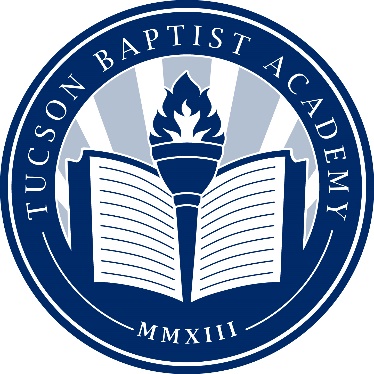 TUCSON BAPTIST ACADEMYMedical / Emergency and Parental Consent Form (Staff will take this form on all field trips and athletic events.)STUDENT INFORMATION: Name ________________________ _______________________ ________________________    			   			 First		   Middle	          Last 		Address ________________________________________________________City _______________________ St _____ Zip _____________Home Phone: (________) ________ - __________ Date of Birth: _____/______/_________ 	Gender:  M ____ F ____  PARENT INFORMATION: Name: __________________________________________________Circle one: Father/Mother/Stepparent /GuardianHome Phone: (_________) ____________ - ____________  Cell Phone: 	 (_________) ____________ - ____________  Work Phone: 	 (_________) ____________ - ____________  Occupation: _________________________________________Name: __________________________________________________Circle one: Father/Mother/Stepparent /GuardianHome Phone: (_________) ____________ - ____________  Cell Phone: 	 (_________) ____________ - ____________  Work Phone: 	 (_________) ____________ - ____________  Occupation: _________________________________________Student Medical Information:Known medical conditions: 									Medications: 											Allergies: 												Precautions to be taken: 										Other medical information: 																						Please check any of the following non-prescription medications your child may be given at school as per directions on container:    ___ Ibuprofen    ___ Acetaminophen    ___ Non-medicated Throat Lozenges (cough drops)   ___ Antacid    	  ___ Benadryl   	    ___ AllergyMore information on backEmergency Contact Information: (other than parent or guardians)First Contact Name: 						 Relationship: 		Contact # ( ________ ) ________ - __________Second Contact Name: 						 Relationship: 		Contact # ( ________ ) ________ - __________Health Insurance InformationCompany Name: 						 Policy #: 				Primary Physician: 					 Hospital Preference: 			Birth Date of Father: ______/______/___________		 Birth Date of Mother: ______/______/___________(This information is needed to give to a clinic or hospital should your child not have his/her insurance card and the provider asks for disclosure of parent birth dates to verify insurance coverage.)Parent or Legal Guardian ConsentI/we give our permission for 					 to participate in all school activities, P.E. and/or organized athletics, realizing that such activity involves the potential for injury. I/we acknowledge that even with the best teaching and coaching, use of the most advanced protective equipment, and strict observance of rules, that injuries are still a possibility. On rare occasions the injuries can be so severe as to result in total disability, paralysis, or even death. I/we acknowledge that I/we have read and understand this warning.I/we authorize the school to administer first-aid treatment and the non-prescription medication(s) as I/we have indicated above.If emergency service involving medical action and/or treatment is required and neither parent nor guardian can be contacted, I hereby consent for the student named above to receive medical care by a doctor/medical professional selected by the school and/or athletic staff.  This may also include ambulance service.Father or Guardian Signature: 					   Date: ________/________/__________Mother or Guardian Signature: 					   Date: ________/________/__________